Тематическое  планирование  уроков  по  общей  биологии  для  учащихся  10-ых классов  на  2009 – 2010 учебный  год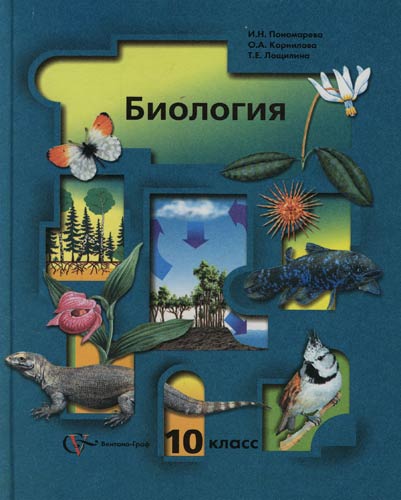 учитель  биологии  и  окружающего  мира  Купреев  М.Н.Тематическое  планирование  уроков  по  общей  биологии  для  учащихся  10-ых  классов  составлено  по  программе  И.Н.Пономаревой  2007 года.Литература  для  учащихся:И.Н.Пономарева,  О.А.Корнилова,Т.Е. Лощилина.  Общая  биология.  Учебник  для  учащихся  10  класса  общеобразовательных  учреждений.  Москва.  Издательский  центр  «Вентана-Граф»,  2005 и  другие  последующие  годы  издания. №№  урокаНазвание  раздела программы,темы  урокаЛабораторные работыЭкскурсии Примерный  календарный  срокТема  1.  Введение  в  курс  общей  биологии  (12  часов)Тема  1.  Введение  в  курс  общей  биологии  (12  часов)Тема  1.  Введение  в  курс  общей  биологии  (12  часов)Тема  1.  Введение  в  курс  общей  биологии  (12  часов)Тема  1.  Введение  в  курс  общей  биологии  (12  часов)01(01)Что  изучает  общая  биология02.09.200902(02)Осенние  явления  в  живой  природе№105.09.200903(03)Основные  свойства  жизни09.09.200904(04)Определение  понятия «жизнь»12.09.200905(05)Биосистема как  структурная   единица  живой  материи16.09.200906(06)Структурные  уровни  организации  жизни19.09.200907(07)Практические  аспекты  биологии23.09.200908(08)Методы  биологических  исследований26.09.200909(09)Методика  определения  видов  растений  и  животных30.09.200910(10)Определение  и  морфологическое  описание  вида№103.10.200911(11)Значение  биологических  знаний07.10.200912(12)Контрольное  тестирование  по  теме 110.10.2009         Тема  2.  Биосферный  уровень  организации  жизни  (15  часов)         Тема  2.  Биосферный  уровень  организации  жизни  (15  часов)         Тема  2.  Биосферный  уровень  организации  жизни  (15  часов)         Тема  2.  Биосферный  уровень  организации  жизни  (15  часов)         Тема  2.  Биосферный  уровень  организации  жизни  (15  часов)01(13)Учение  Вернадского  о  биосфере14.10.200902(14)Роль  живого  вещества  в  биосфере17.10.200903(15)Теории  биогенеза  и  абиогенеза  о  происхождении  живого  вещества21.10.200904(16)Теории  А.И.Опарина  и С.Миллера  о  происхождении  жизни  на  Земле24.10.200905(17)Физико-химическая  эволюция  в  развитии  Земли                                                                            28.10.200906(18)Появление  и  усложнение  первоначальных  форм  жизни  в  биосфере31.10.200907(19)История  развития  жизни  на  Земле04.11.200908(20)Биосфера  как  глобальная  экосистема11.11.200909(21)Роль  биологического  круговорота  веществ  в  биосфере14.11.200910(22)Механизмы  устойчивости  биосферы18.11.200911(23)Понятие  о  ноосфере  как  новом  состоянии  биосферы21.11.200912(24)Оценка  состояния  условий  окружающей  среды№225.11.200913(25)Особенности  биосферного  уровня  организации  жизни  и  его  роль  на  Земле28.11.200914(26)Взаимоотношения  человека  и  природы  как  фактор  развития  биосферы02.12.200915(27)Контрольное  тестирование  по  теме  205.12.2009                                Тема  3.  Биогеоценотический  уровень  организации  жизни  (17  часов)                                Тема  3.  Биогеоценотический  уровень  организации  жизни  (17  часов)                                Тема  3.  Биогеоценотический  уровень  организации  жизни  (17  часов)                                Тема  3.  Биогеоценотический  уровень  организации  жизни  (17  часов)                                Тема  3.  Биогеоценотический  уровень  организации  жизни  (17  часов)01(28)Биогеоценоз  как  особый  уровень  организации  жизни09.12.200902(29)Биогеоценоз  как  многовидовая  биосистема  и  экосистема12.12.200903(30)Строение  и  свойства  биогеоценоза16.12.200904(31)Типы  связей  и  зависимостей  в  биогеоценозе19.12.200905(32)Приспособленность  видов  к  совместной  жизни  в  биогеоценозе23.12.200906(33)Черты  приспособленности  растений  и  животных  к  условиям  жизни  в  лесном  биогеоценозе№326.12.20092-ое полугодие2-ое полугодие2-ое полугодие2-ое полугодие2-ое полугодие07(34)Условия  сохранения  устойчивости  биогеоценозов15.01.201008(35)Смена  биогеоценозов  и  ее  причины18.01.201009(36)Ритмологические  изменения  в  биогеоценозе22.01.201010(37)Многообразие  морских  биогеоценозов25.01.201011(38)Биогеоценозы  пресных  вод29.01.201012(39)Многообразие  естественных  биогеоценозов  суши01.02.201013(40)Агробиоценозы,  их  свойства  и  значение05.02.201014(41)Необходимость  сохранения  разнообразных  биогеоценозов08.02.201015(42)Природопользование  в  истории  человечества12.02.201016(43)Экологические  законы  природопользования15.02.201017(44)Контрольное  тестирование  по  теме  319.02.2010Тема  4.  Популяционно-видовой  уровень  организации  жизни  (24  часа)Тема  4.  Популяционно-видовой  уровень  организации  жизни  (24  часа)Тема  4.  Популяционно-видовой  уровень  организации  жизни  (24  часа)Тема  4.  Популяционно-видовой  уровень  организации  жизни  (24  часа)Тема  4.  Популяционно-видовой  уровень  организации  жизни  (24  часа)01(45)Основные  свойства  и  критерии  вида22.02.201002(46)Изучение  морфологических  свойств  вида№426.02.201003(47)Популяция  как  форма  существования  вида29.02.201004(48)Популяция  как  структурно-функциональный  компонент  биогеоценоза04.03.201005(49)Популяция  как  основная  единица  эволюции07.03.201006(50)Понятия «микроэволюция»  и  «макроэволюция»11.03.201007(51)Видообразование  и  его  способы14.03.201008(52)Филогенетические  основы  системы  многообразия  видов18.03.201009(53)Сохранение  биологического  разнообразия – важная  задача,  стоящая  перед  человечеством21.03.201010(54)Человек  как  уникальный  вид  живой  природы01.04.201011(55)Этапы  эволюции  человека04.04.201012(56)Расы  человека,  их  происхождение  и  родство08.04.201013(57)Особенности  популяционно-видового  уровня  жизни11.04.201014(58)Основные  закономерности  эволюции15.04.201015(59)Современные  представления  об  эволюции  органического  мира18.04.201016(60)Естественный  отбор  и  его  формы22.04.201017(61)Искусственный  отбор  и  его  роль  в  увеличении  биологического  разнообразия25.04.201018(62)Основные  направления  эволюции29.04.201019(63)Прогресс  и  регресс  в  эволюции  живой  природы06.05.201020(64)Современное  состояние  изучения  видов13.05.201021(65)Значение  изучения  популяций  и  видов16.05.201022(66)Генофонд  и  причины  гибели  видов20.05.201023(67)Всемирная  стратегия  охраны  природных  видов23.05.201024(68)Контрольное  тестирование  по  теме  4  и  по  всему  курсу27.05.2010